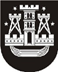 KLAIPĖDOS MIESTO SAVIVALDYBĖS TARYBASPRENDIMASDĖL PRITARIMO DALYVAUTI ASOCIACIJOS KLAIPĖDOS MIESTO INTEGRUOTŲ INVESTICIJŲ TERITORIJOS VIETOS VEIKLOS GRUPĖS VEIKLOJE2015 m. liepos 31 d. Nr. T2-204KlaipėdaVadovaudamasi Lietuvos Respublikos vietos savivaldos įstatymo 16 straipsnio 2 dalies 22 punktu, Lietuvos Respublikos asociacijų įstatymo 4 straipsnio 1 dalimi, 2014–2020 metų Europos Sąjungos struktūrinių fondų investicijų veiksmų programos 8 prioriteto „Socialinės įtraukties didinimas ir parama kovai su skurdu“ 8.6 investiciniu prioritetu „Bendruomenės inicijuojamų vietos plėtros strategijų įgyvendinimas“ ir Vietos plėtros strategijų rengimo taisyklėmis, patvirtintomis Lietuvos Respublikos vidaus reikalų ministro . sausio 22 d. įsakymu Nr. 1V-36 „Dėl Vietos plėtros strategijų rengimo taisyklių patvirtinimo“, Klaipėdos miesto savivaldybės taryba nusprendžia:1. Pritarti Klaipėdos miesto integruotų investicijų teritorijos vietos veiklos grupės steigimo sutarties projektui (pridedama). 2. Pritarti Klaipėdos miesto integruotų investicijų teritorijos vietos veiklos grupės įstatų projektui (pridedama).3. Įgalioti Klaipėdos miesto savivaldybės administracijos direktorių Saulių Budiną:3.1. dalyvauti asociacijos Klaipėdos miesto integruotų investicijų teritorijos vietos veiklos grupės steigiamajame susirinkime;3.2. pasirašyti asociacijos Klaipėdos miesto integruotų investicijų teritorijos vietos veiklos grupės steigimo sutartį ir įstatus.4. Įregistruoti asociacijos Klaipėdos miesto integruotų investicijų teritorijos vietos veiklos grupės buveinę Klaipėdos miesto savivaldybei nuosavybės teise priklausančio administracinio pastato Liepų g. 11, 91502 Klaipėda, patalpose.5. Deleguoti į asociacijos Klaipėdos miesto integruotų investicijų teritorijos vietos veiklos grupės valdybą atstovauti Klaipėdos miesto savivaldybės interesams:5.1. Indrę Butenienę, Klaipėdos miesto savivaldybės administracijos Strateginio planavimo skyriaus vedėją;5.2. Simoną Gentvilą, Klaipėdos miesto savivaldybės tarybos narį, Miesto plėtros ir strateginio planavimo komiteto pirmininką;5.3. Kristiną Vintilaitę, Klaipėdos miesto savivaldybės administracijos Viešosios tvarkos skyriaus vedėją.6. Nustatyti, kad asociacijos Klaipėdos miesto integruotų investicijų teritorijos vietos veiklos grupės steigimo metu steigimo išlaidas apmoka steigėjai lygiomis dalimis.Šis sprendimas gali būti skundžiamas Lietuvos Respublikos administracinių bylų teisenos įstatymo nustatyta tvarka Klaipėdos apygardos administraciniam teismui.Savivaldybės meras Vytautas Grubliauskas